  Про внесення змін до рішення чергової 39 сесії Боярської міської  ради VII скликання  від 21.12.2017 року  № 39/1259 “Про затвердження міського бюджету на 2018 рік”	Керуючись пп. 23 п.1 ст. 26 Закону України "Про місцеве самоврядування в Україні", Бюджетним кодексом України, рішенням Боярської міської ради VII скликання  від 21.12.2017 року  № 39/1259  “Про затвердження міського бюджету на 2018 рік”,  для забезпечення фінансування першочергових видатків бюджету, -БОЯРСЬКА МІСЬКА РАДАВ И Р І Ш И Л А:ЗАГАЛЬНИЙ ФОНДВ межах планових асигнувань2. Провести перерозподіл видаткової частини загального фонду міського бюджету, а саме:по ТКВКБМС 3242 КЕКВ 2210 зменшити асигнування на 120 000,00 грн. (видатки по програмі «Турбота на 2018 рік»( газета))по ТКВКБМС 3242 КЕКВ 2240 зменшити асигнування на 45 760,00 грн. (видатки по програмі «Турбота на 2018 рік»( газета))по ТКВКБМС 1010 КЕКВ 2240 збільшити асигнування на 119 457,00 грн. (проектні роботи  по встановленню систем пожежної сигналізації)по ТКВКБМС 6020 КЕКВ 2610 збільшити асигнування на 16 645,00 грн. (поточні трансферти  КП «БОК на проектні роботи  по встановленню систем пожежної сигналізації)по ТКВКБМС 0150  КЕКВ  2282  збільшити  асигнування  на  29 658,00  грн. (підвищення кваліфікації спеціалістів виконавчого комітету)СПЕЦІАЛЬНИЙ ФОНД В межах планових асигнувань3. Провести перерозподіл видаткової частини спеціального фонду міського бюджету, а саме: по ТКВКБМС 7330  КЕКВ 3210  зменшити асигнування  на  268 330,00 грн. (виділені раніше КП «БГВУЖКГ» на  проектну документацію реконструкції дороги по вул. Шевченка в м. Боярка Києво-Святошинського району, Київської області придбання з монтажем обладнання)по ТКВКБМС 0150 КЕКВ 3132 зменшити асигнування на 494 216,00 грн. (194 216,00 грн.- виділені раніше на капітальний ремонт котельні  по вул. Грушевського,39А (виготовлення проектної документації та проведення ремонтних робіт; 300 000,00 грн. - виділені раніше на виготовлення проектної документації капітального ремонту приміщення по вул. Грушевського,39А (утеплення та ремонт даху)по ТКВКБМС 1010 КЕКВ 3132 зменшити асигнування на 119 456,00 грн.(капітальні видатки ДНЗ міста для виготовлення проектно-кошторисної документації  по встановленню систем пожежної сигналізації)по ТКВКБМС 7310 КЕКВ 3210 збільшити асигнування на  80 000,00 грн. (капітальні видатки КП «БГВУЖКГ» для виготовлення проектно-кошторисної документації та проведення експертної оцінки по об’єкту «Реконструкція приміщень будівлі виробничої бази, що знаходиться за адресою: вул. Кібенка,74 (корпусА)в м. Боярка).по ТКВКБМС 7461 КЕКВ 3210 збільшити асигнування на 802 002,00 грн. (капітальні видатки КП «БГВУЖКГ» на капітальний ремонт доріг по вул. Незалежності, Білогородській, Гоголя).Перенаправити:      Кошти в сумі 1 031 350,00 грн., виділені раніше КП «Боярка-водоканал» по ТКВКБМС 7670 КЕКВ 3210 на придбання з монтажем обладнання, на:- капітальний ремонт підземної ділянки водопроводу по вул. Київська, для відновлення функціонування об’єктів призначених для життєдіяльності населення,  з монтажем нових вузлів обладнання у водопровідних колодязях – 672 234,00 грн.;- капітальний ремонт підземної ділянки водопроводу по вул. М. Грушевського, для відновлення функціонування об’єктів призначених для життєдіяльності населення,  з монтажем нових вузлів обладнання у водопровідних колодязях – 359 116,00 грн.      Кошти, виділені раніше по ТКВКБМС 0150 КЕКВ 3132  на капітальний ремонт приміщення, за адресою: вул. Молодіжна, 77 (2 поверх) - 2 500 000,00 грн., на капітальний ремонт приміщення Боярської міської ради, за адресою вул. Молодіжна, 77 м. Боярка Києво-Святошинського району Київської області (1-й та 2-й поверхи) - 1 500 000,00 грн., на капітальний ремонт котельні  по вул. Грушевського,39А (виготовлення проектної документації та проведення ремонтних робіт) - 405 784,00 грн., на капітальний ремонт 1-го поверху ЦНАП Боярської міської ради, за адресою: вул. Молодіжна, 77 м. Боярка Києво-Святошинського району Київської області в сумі 4 405 784,00 грн.      Кошти, виділені КП «БОК» по ТКВКБМС 6020 КЕКВ 3210  в сумі 16 645,00 грн. для виготовлення проектно-кошторисної документації  по встановленню систем пожежної сигналізації , на придбання бензопили. 4. Внести  відповідні зміни  до додатків 2,3,6,7 «Рішення про затвердження міського бюджету на 2018 рік». 5.Контроль за виконанням даного рішення покласти на першого заступника  міського голови Шульгу В.В.Підготувала:Начальник відділу  фінансів, економічного розвитку та торгівлі			        Н.І. МУСІЄНКОПогоджено:Перший заступник міського голови 			В.В. ШУЛЬГАНачальник юридичного  відділу   		                    К.І. ГОНЧАР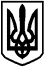 МІСЬКИЙ ГОЛОВА              О.О. ЗАРУБІНЗгідно з оригіналом:СЕКРЕТАР РАДИ              О.Г. Скринник